ПРИЛОЖЕНИЕ № 12.1Аналитическая справка по результатам диагностического исследования по выявлению уровня развития творческих способностей у детей дошкольного возраста на конец 2016-2017 уч.год.По результатам диагностического исследования по выявлению уровня развития творческих способностей, а также  для определения эффективности проведённой работы по их развитию на основе проекта «Орф-Феечка» было проведено итоговое диагностическое исследование, задачами которого было: Выявить динамику развития творческих способностей детей дошкольного возраста; Определить эффективность разработанного проекта по развитию творческих способностей детей дошкольного возраста с использованием технологий К. Орфа.При проведении итогового диагностического исследования были использованы креативные тесты «Психодиагностика творческого мышления» Туник Е.Е. Данные результатов отражены в таблице.Таблица Сводная таблица данных по результатам итоговой диагностики уровня развития творческих способностей детей Рис. Средние значения показателей КТТС  у детей дошкольного возрастаТаким образом, проанализировав полученные результаты, можно сделать следующие выводы. По всем показателям творческих способностей результаты значительно улучшились. По показателям беглости были получены следующие результаты: низкий уровень составляет 0%, средний уровень – 10% (один ребёнок), высокий уровень беглости показали 90% испытуемых (девять детей). По показателю гибкость были выявлены следующие результаты: низкий уровень у 0% испытуемых, средний уровень – 40% (четыре ребёнка), высокий уровень – 60% (шесть детей). По показателю оригинальность у всех испытуемых произошли изменения в сторону повышения уровня. Так показали низкий уровень 50%, средний уровень 40%, единичный высокий уровень показателя оригинальность был выявлен у 1 испытуемого. Наибольшее число оригинальных ответов испытуемые дают в субтестах 6 (Эскизы). Дети с удовольствием фантазировали и превращали круги в различные предметы и существа: магнит, бабушкины часы с кукушкой, божья коровка, ананас, дорога к озеру, рыба, танк, птенчик, смешарик, бомба, фотоаппарат, старый телефон, круг с цифрами, улитка, конфетка, гусеница. В субтесте 7 (Спрятанная форма) отмечены такие оригинальные ответы как, вселенная, жирафчик, носок, колесо погнулось, хвост.Таблица Определение уровня развития творческих способностей детей дошкольного возраста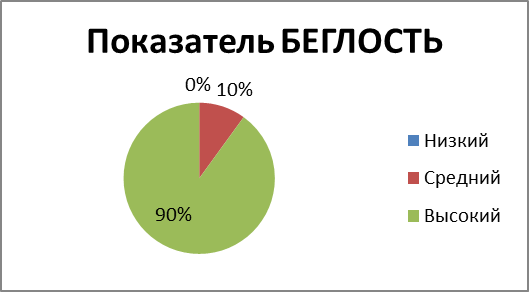 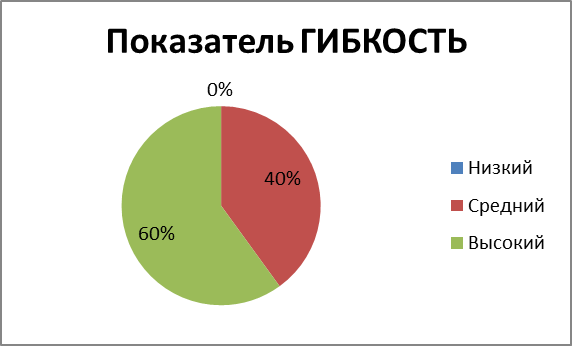 …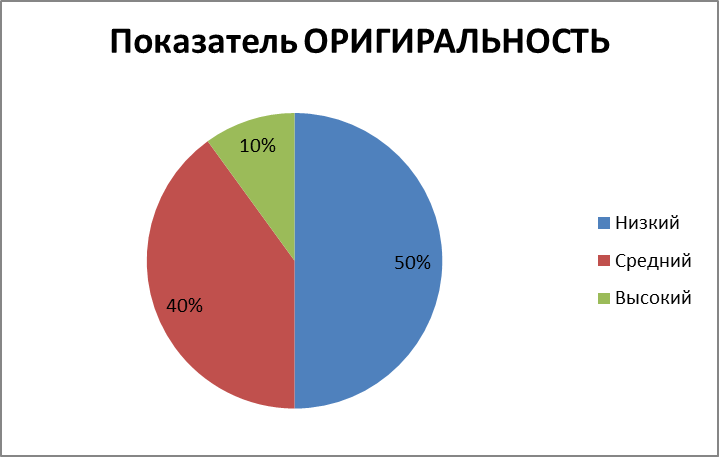 Показатели развития творческих способностей дошкольников 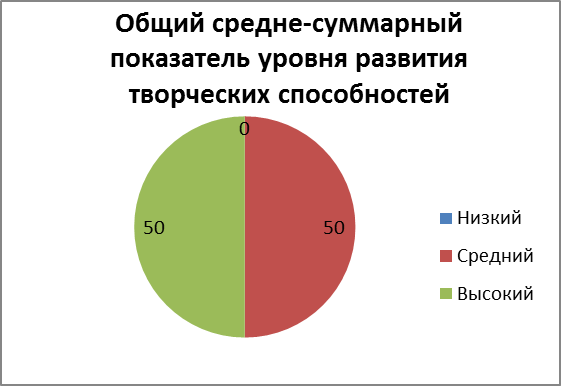 Общий средне-суммарный показатель уровня развития творческих способностей дошкольников (Точность)Проанализировав результаты контрольного исследования, были выведены показатели уровня развития творческих способностей (Т) дошкольников на данном конкретном этапе. Низкий уровень (13,6 баллов) сформированности 0% по сравнению с начальным показателем 30 %, средний уровень (22,4) выявлен у 50% испытуемых (пять детей)  (60% показатель начальной диагностики), высокий уровень (31,2) сформированности творческих способностей у 50% испытуемых (пять детей), что на 40% превышает этот показатель по сравнению с начальным этапом диагностики.Определение показателей развития творческих способностей детей дошкольного возраста (%)Сравнительная диаграмма показателей развития творческих способностей дошкольников за 2016-2017 уч.г.Сравнительный анализ полученных результатов показывает, что по всем показателям развития творческих способностей дошкольников низкий уровень либо исчез совсем (показатели беглость, гибкость), либо значительно уменьшился (показатель оригинальность) и соответственно увеличились показатели высокого и среднего уровней развития творческих способностей, что в свою очередь повлияло на общий средне-суммарный показатель развития творческих способностей дошкольников – «Точность». В соответствии с этим общий низкий средне-суммарный уровень выявлен не был (на начальном этапе был 30%), высокий уровень с 10 % увеличился до 50%На основании полученных результатов можно сделать вывод о том, что уровень развития творческих способностей дошкольников на основе разработанного проекта «Орф-Феечка» и создания благоприятных педагогических условий для этого значительно изменился в сторону увеличения показателей развития творческих способностей, что свидетельствует о его эффективности.Выводы Проведённая работа по развитию творческих способностей детей старшего дошкольного возраста позволила сделать следующие выводы.1. В данном опыте работы показатели развития творческих способностей детей определялись факторами, установленными в исследованиях Гилфорда, а именно:1) Беглость (лёгкость, продуктивность) — этот фактор характеризует беглость творческого мышления и определяется общим числом ответов;2) Гибкость — фактор характеризует гибкость творческого мышления, способность к быстрому переключению и определяется числом классов (групп) данных ответов;3) Оригинальность — фактор характеризует оригинальность, своеобразие творческого мышления, необычность подхода к проблеме и определяется числом редко приводимых ответов, необычным употреблением элементов, оригинальностью структуры ответа.На основе батареи тестов по изучению творческих способностей, являющихся модификацией тестов Гилфорда и Торранса, была осуществлена диагностика уровня развития творческих способностей детей.2. В результате проведения начальной диагностики по определению уровня развития творческих способностей детей было выявлено, что творческие способности у большинства дошкольников находятся на низком уровне. Причина этого кроется в отсутствии опыта творческой деятельности, неумения проявить себя, неразвитости творческих способностей, в отсутствии педагогических условиях, способствующих этому.2. Исходя из выявленных данных, были сформулированы задачи самообразования и разработан проект «Орф-Феечка» с использованием технологий К. Орфа, направленный на развитие творческих способностей дошкольников, осуществлялось создание педагогических условий, способствующих этому.Работа осуществлялась на кружковых занятиях с использованием следующих видов работы: двигательная разминка, упражнения с текстом, использование звучащих жестов, оркестровка звучащими жестами, работа над метрической пульсацией, оркестровка шумовыми инструментами, создание композиции – «единой формы» занятия, игра.Таким образом, в ходе работы происходила активизация всех видов деятельности: развитие моторики (общей, мелкой, речевой); непосредственно двигательные реакции; развитие речи (интонационная выразительность, обогащение словарного запаса, дикция); осознание и понимание музыкально-теоретических понятий; развитие психических функций организма (эмоциональность, память, внимание, воображение, мышление, познавательные процессы); воспитание художественного вкуса, творческого исполнительства, импровизации.Занятия с детьми проводились в игровой форме по 30-35 минут с использованием проблемных игровых ситуаций. Музыкальный и поэтический материал многофункционален. Каждое занятие строилось по принципу единой формы. В конце занятия все его компоненты – разминка, речевые упражнения, звучащие жесты, оркестровка, двигательные навыки и упражнения, танцевальные и голосовые импровизации – объединялись в композицию, происходило создание «единой формы». 3. Итоговая диагностика выявила положительную динамику уровня развития творческих способностей детей. А также позволила доказать эффективность разработанного проекта «Орф-Феечка», направленного на развитие творческих способностей детей дошкольного возраста и создания педагогических условий для этого.Ф.И. испытуемогоСубтесты Субтесты Субтесты Субтесты Субтесты Субтесты Субтесты Субтесты Субтесты Субтесты Субтесты Субтесты Субтесты Субтесты Субтесты Субтесты Субтесты Субтесты Субтесты Субтесты Субтесты Субтесты Субтесты Субтесты Субтесты Субтесты Субтесты Субтесты Итог по всем показателям субтестовБ=(б1+б2+б3+б4+б5+б6+б7):7Итог по всем показателям субтестовБ=(б1+б2+б3+б4+б5+б6+б7):7Итог по всем показателям субтестовБ=(б1+б2+б3+б4+б5+б6+б7):7Общий средне суммарный показатель творческих способностей Т=(Т1+Т2+Т3+Т4+Т5+Т6+Т7):7Ф.И. испытуемогоИспользование предметов (варианты употребления)Использование предметов (варианты употребления)Использование предметов (варианты употребления)Использование предметов (варианты употребления)ЗаключенияЗаключенияЗаключенияЗаключенияСловаСловаСловаСловаСловаСловесная ассоциацияСловесная ассоциацияСловесная ассоциацияСловесная ассоциацияСоставление изображенийСоставление изображенийСоставление изображенийЭскизыЭскизыЭскизыЭскизыСпрятанная формаСпрятанная формаСпрятанная формаСпрятанная формаИтог по всем показателям субтестовБ=(б1+б2+б3+б4+б5+б6+б7):7Итог по всем показателям субтестовБ=(б1+б2+б3+б4+б5+б6+б7):7Итог по всем показателям субтестовБ=(б1+б2+б3+б4+б5+б6+б7):7Общий средне суммарный показатель творческих способностей Т=(Т1+Т2+Т3+Т4+Т5+Т6+Т7):7Показатели творческих способностей БеглостьГибкостьОригинальностьТ БеглостьГибкостьОригинальностьТ БеглостьГибкостьОригинальностьТ Т БеглостьГибкостьОригинальностьТБеглостьГибкостьОригинальностьТ БеглостьГибкостьОригинальностьТ БеглостьГибкостьОригинальностьТБеглостьГибкостьОригинальностьТочность Жанна А. 101753280513140101024152154110,2919,21930105915052013,311,1729,7Александр Я.814527100515100551511185349,9615,6151553512051710,38,15,122,6Артём В.92053413010231205517162154211,3617,31724105111051613,110,96,528,6Рада Я.102010401001020160101026142754612,6921,619331567130102314,313,29,834,8Кирилл К.112310441205171405519111853410,8616,8163055110051513,111,65,828,1Оксана К.71101810051590551415155359,6918,61418101513051811,87,65,519,1Александра Я.923154716010261601010261630156111,51324,518272065180153314,9131440,3Елена Ч.81753080513900091213103510,3919,31621104713051810,98,76,224,5Жанна В.12261048110102111055161421155011,81324,82036154117052213,810,510,431,8Арсений Н.61452590101990551411155316,8612,81118103911010219,17,67,223,1Ф.И. испытуемогоПоказатели творческих способностейН – низкий, С – средний, В – высокий.Показатели творческих способностейН – низкий, С – средний, В – высокий.Показатели творческих способностейН – низкий, С – средний, В – высокий.Общий средне-суммарный показатель уровня развития творческих способностейОбщий средне-суммарный показатель уровня развития творческих способностейФ.И. испытуемогоБеглостьГибкостьОригинальностьОригинальностьТочностьЖанна А. 13,3В11,1В7,5С7,5С29,7САлександр Я.10,3В8,1С5,1Н5,1Н22,4САртём В.13,1В10,9В6,5Н6,5Н28,6ВРада Я.14,3В13,2В9,8С9,8С34,8ВКирилл К.13,1В11,6В5,8Н5,8Н28,1ВОксана К.11,8В7,6С5,5Н5,5Н19,1САлександра Я.14,9В13В14В14В40,3ВЕлена Ч.10,9В8,7С6,2Н6,2Н24,5СЖанна В.13,8В10,5В10,4С10,4С31,8ВАрсений Н.9,1С7,6С7,5С7,5С23,1СУровни развития творческих способностейПоказатели творческих способностейПоказатели творческих способностейПоказатели творческих способностейОбщий средне-суммарный показатель уровня развития творческих способностейУровни развития творческих способностейБеглость%Гибкость%Оригинальность%Точность%Низкий 00500Средний 10404050Высокий 90601050